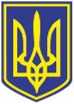 УКРАЇНАЧОРНОМОРСЬКИЙ МІСЬКИЙ ГОЛОВАР О З П О Р Я Д Ж Е Н Н Я        22.11.2022                                                             332        Відповідно  до поданих заяв міському  голові  від  жителів міста  про надання матеріальної допомоги на лікування, згідно з п.3.5 р. ІІІ заходів Міської цільової програми соціального захисту та надання соціальних послуг населенню Чорноморської територіальної  громади  на 2021-2025  роки,  затвердженої  рішенням  Чорноморської міської  ради Одеського району Одеської області від 24.12.2020  № 16-VIII, враховуючи рекомендації засідання міської координаційної ради з питань соціального захисту малозабезпечених верств населення, протокол  від 18.11.2022  № 19, керуючись ст. ст. 42, 64 Закону України              «Про місцеве самоврядування в Україні»,        1. Надати одноразову матеріальну  допомогу з коштів бюджету Чорноморської міської територіальної громади,  передбачених  на  соціальний  захист  населення:         2. Фінансовому управлінню Чорноморської міської ради Одеського району Одеської області  (Ольга Яковенко) перерахувати виконавчому комітету Чорноморської міської  ради Одеського району Одеської області 305000,00 грн за рахунок коштів бюджету Чорноморської міської територіальної громади, передбачених на соціальний захист населення.           3. Відділу бухгалтерського обліку та звітності виконавчого комітету Чорноморської міської ради Одеського району Одеської області (Оксана Бонєва) виплатити матеріальну  допомогу.        4. Контроль    за    виконанням    даного    розпорядження    покласти на   заступника міського голови Наталю Яволову.            Міський голова                                                                                  Василь ГУЛЯЄВ Про    надання    матеріальної    допомоги  -Рибаку Василю Пилиповичу10000грн-Єпановій Маргариті Іванівні8000грн-Немятовій Тетяні Олександрівні5000грн-Барановській Вірі Трохимівні5000грн-Мацевич Валентині Дмитрівні5000грн-Жосан Наталі Миколаївні10000грн-Груздєвій Лідії Іванівні10000грн-Набродовій Вірі Яківні15000грн-Стерпул Наталії Іванівні1000грн-Шаргородському Роману Сергійовичу10000грн-КушнєрьовуВолодимиру Івановичу2000грн-Зубрицькому Андрію Володимировичу19000грн-Степанову Сергію Даниловичу8000грн-Носенку Віктору Михайловичу1500грн-Мазуренко Олександрі Геннадіївні3000грн-Євдокимову Олександру Ігнатовичу6000грн-Павлюченку Вадиму Леонідовичу8000грн-Степановій Людмилі Миколаївні10000грн-Нагаєвій Наталі Андріївні15000грн-Немятову Вячеславу Миколайовичу1500грн-Семко Ельмірі Аджарівні8000грн-Тицькому Олексію Антоновичу3000грн-Бригадіну Євгену Прокоповичу5000грн-Євдокимовій Алісі Євгенівні3000грн-Бурукову Петру Петровичу3000грн-Редьці Тетяні Дмитрівні3000грн-Писаренко Ніні Петрівні3000грн-Шевцовій Олені Іванівні10000грн-Костенко Катерині Миколаївні5000грн-Карбашову Миколі Васильовичу3000грн-Загорулько Оксані Владиславівні10000грн-Макаровій Ларисі Григорівні10000грн-Ріжко Юлії Сергіївні10000грн-Антоновській Ганні Петрівні8000грн-Котлярчук Ірині Володимирівні5000грн-Темній Ірині Вадимівні15000грн-Павлюченко Галині Григорівні8000грн-Мельниковій Людмилі Костянтинівні10000грн-Шаміну Віктору Іллічу15000грн-Вербовому Олександру Михайловичу15000грн305000грн